Тюменская область, Тобольский районсело Байкалово, МАОУ «Байкаловская СОШ»Конкурс экологических проектов«Волонтеры могут всё»Номинация «Цветущая планета»«В мире цветов»индивидуальное участиеСамойлов Данила Николаевич,12 летПаспорт проектаНазвание проекта: «В мире цветов»Автор проекта: Самойлов Данила Николаевич                           10.08.2008 г.р.                           626118, Тюменская область, Тобольский район,                            с.Байкалово, ул.Калинина, д.11                           тел.+79044980158                           E-mail-rfkbybyf6@yandex.ru                           https://vk.com/id640027802Руководитель проекта: Самойлова Наталья Николаевна, учитель начальных классов МАОУ «Байкаловская СОШ»Цель: озеленение и благоустройство придомовой территорииЗадачи: 1)познакомиться с основами цветоводства и ландшафтного дизайна;2)составить план по облагораживанию придомовой территории;3)реализовать задуманный планЦелевая аудитория проекта: семья Самойловых (папа, мама, старший брат 21 г. и я)Сроки и период реализации проекта: 2019-2021 гг.География проекта: Тюменская область, Тобольский район, с.Байкалово, ул.Калинина, д.11АктуальностьНаша Родина – это огромная и прекрасная Россия, которая начинается с города, деревни, села или посёлка, где мы живем, учимся и работаем. По-настоящему  любить свой родной край можно лишь тогда, когда ты будешь сам создавать на своей земле что-то полезное для неё. Мой проект знакомит с одной из форм благоустройства придомовой территории - это озеленение и оформление цветниками.На примере благоустройства придомовой территории нашего дома можно заинтересовать жителей села в важности создания цветочных композиций как одному из важных шагов в эстетическом развитии села.Краткое описание механизма реализации проектаВ 2013 году наша семья переехала в новый частный дом. Территория около дома была неприглядная. На семейном совете было принято решение о необходимости ее облагораживания. До 2019 года на территории были проложены бетонные дорожки, высажены саженцы яблони, груши, вишни, жимолости. Участок разбит на овощной и садовый отделы. В 2019 году настало время заняться облагораживанием территории (созданием цветочных композиций).Достигнутые результаты проектаЦветник-это ограниченная площадь земли, на которой производится посадка декоративных растений.Клумбы - классические цветники. У них есть четкая геометрическая форма (круглая, квадратная, овальная, треугольная) и плоская поверхность. Подобные цветники различаются по стилю, по плотности высадки растений. Есть пестрые, одноцветные клумбы, гармоничные и контрастные, разные по набору растений.Различают следующие типы клумб:Регулярная – в ней все растения цветут одновременно.Нерегулярная – в ней высаживаются растения в произвольном порядке с произвольным выбором растений. Обычно для создания такого цветника используются многолетники, они подбираются таким способом, чтобы на протяжении всего теплого сезона клумба цвела и радовала глаз.Контейнерное цветоводство- еще один интересный способ создания цветочных композиций в тех уголках участка, где посадка растений в открытый грунт невозможна, или же специально для придания пейзажу некой изюминки. Кашпо, вазоны и необычные кадки позволяют дополнить сад интересными элементами декора.Для украшения  нашего участка мы выбрали многолетние и однолетние цветы. Разнообразие видов позволяет нам любоваться цветением растений с мая до конца сентября.Однолетние растения- это растения, которые проходят все этапы развития (растет, созревает, цветет, умирает) за один вегетативный период. Характерной чертой является отмирание надземной части, стебля и листьев, после созревания семян. Они растут только один год и это позволяет ежегодно менять дизайн ландшафта.Многолетние растения- это растения, которые живут больше двух лет. Характерная черта: на зиму растения сбрасывают только надземную часть. В земле остаются корневая система или луковица. Они продолжают развиваться, а весной дают новые побеги. Мы попробовали вырастить большое количество цветов, но по ряду причин остановились на следующих растениях:Нам понравилось украшать свой участок петуниями в контейнерах. Они украшают стены нашего дома, баню, дровенник, невысокий забор в ограде, стоят в красивых вазонах около крыльца.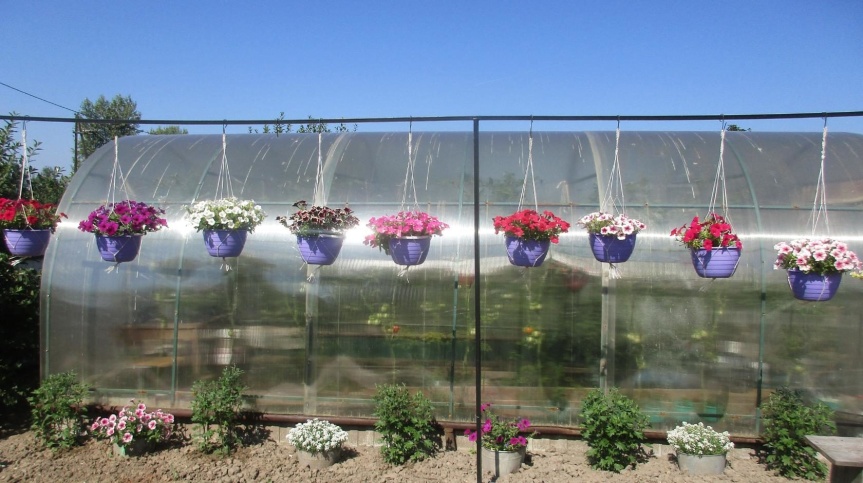 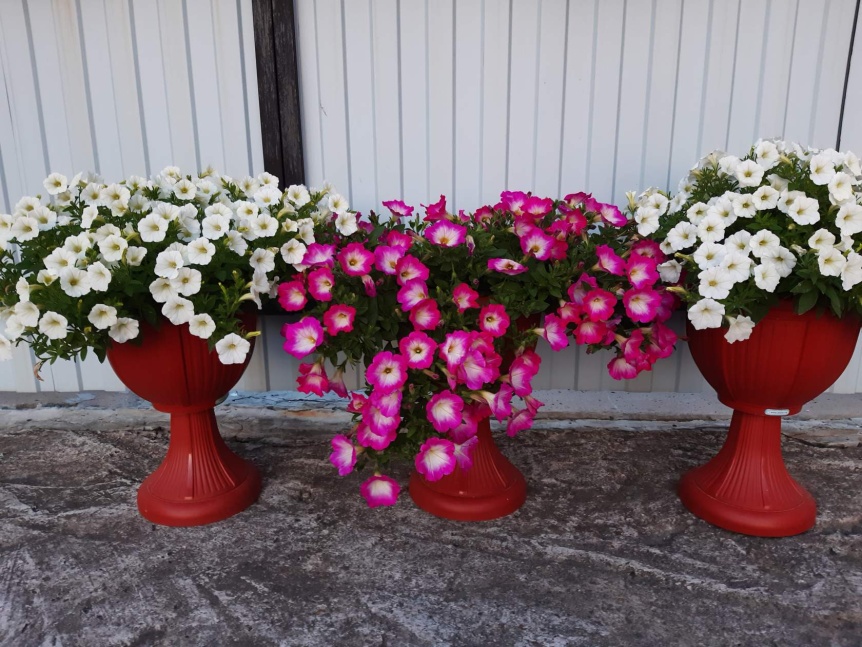 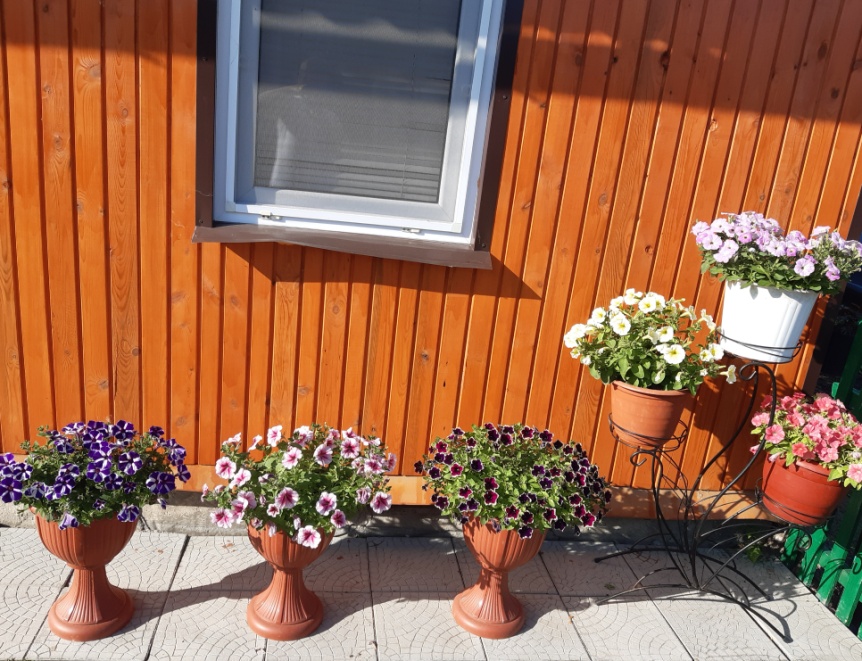 За время выполнения проекта нашей семьей были облагорожены все свободные места нашего земельного участка. Вместе с папой мы сделали для цветов металлические стойки разного вида: Мультипликативность (тиражируемость) проектаПроект обладает высокой мультипликативностью в виду своей универсальности и социальной востребованности.Приложение: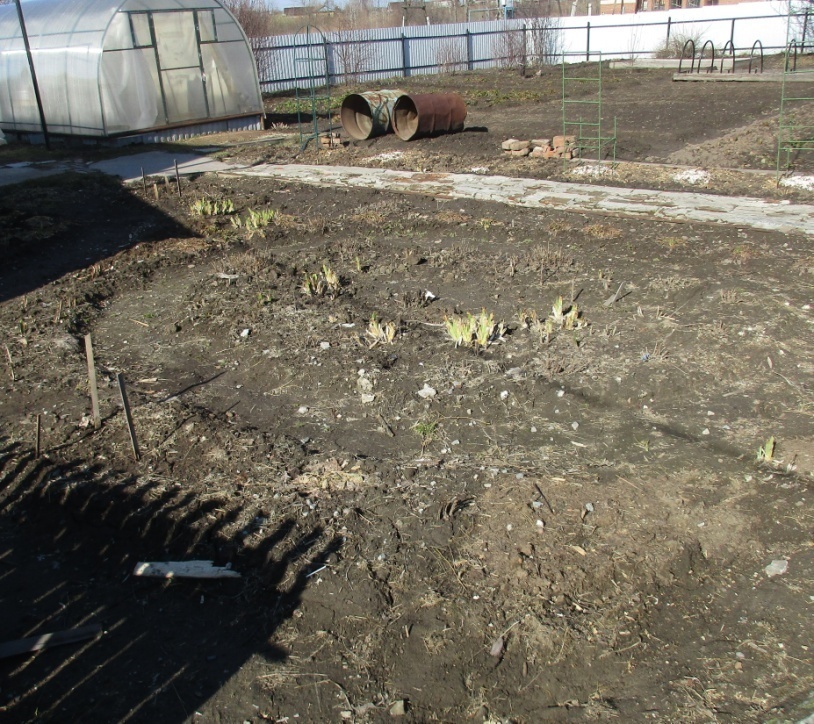 1.Участок, предназначенный для клумбы, весной.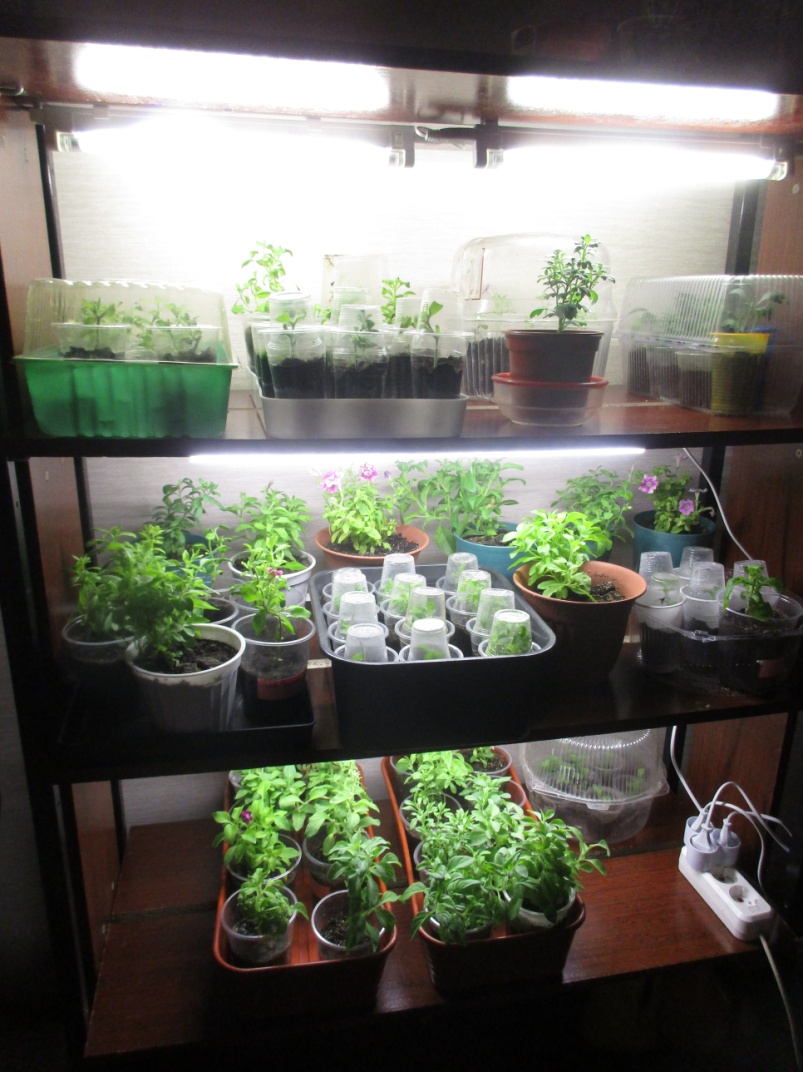 2.Выращивание рассады.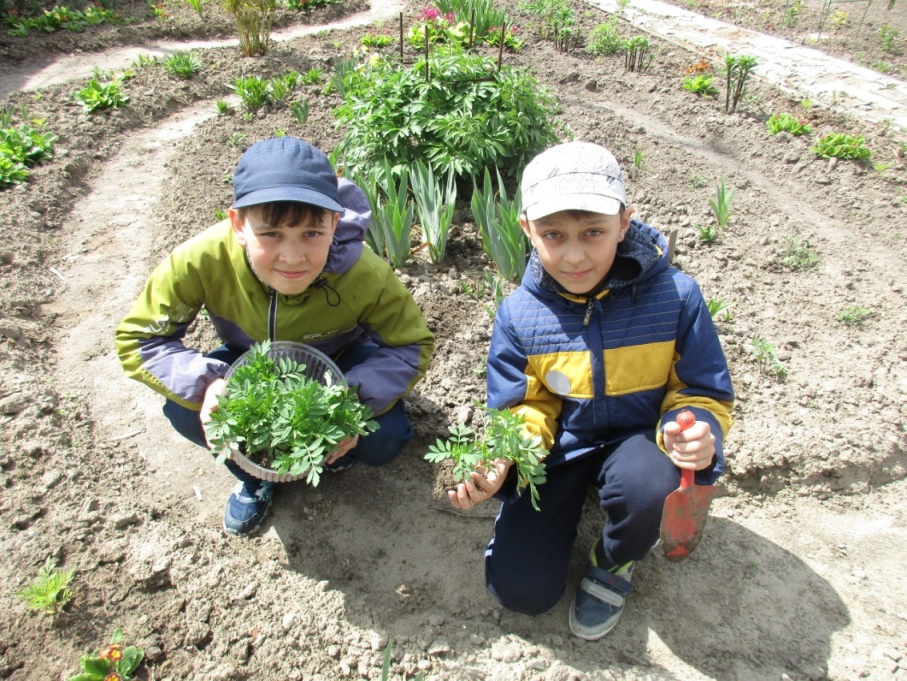 3.Участник проекта Самойлов Данила (справа) с рассадой бархатцев.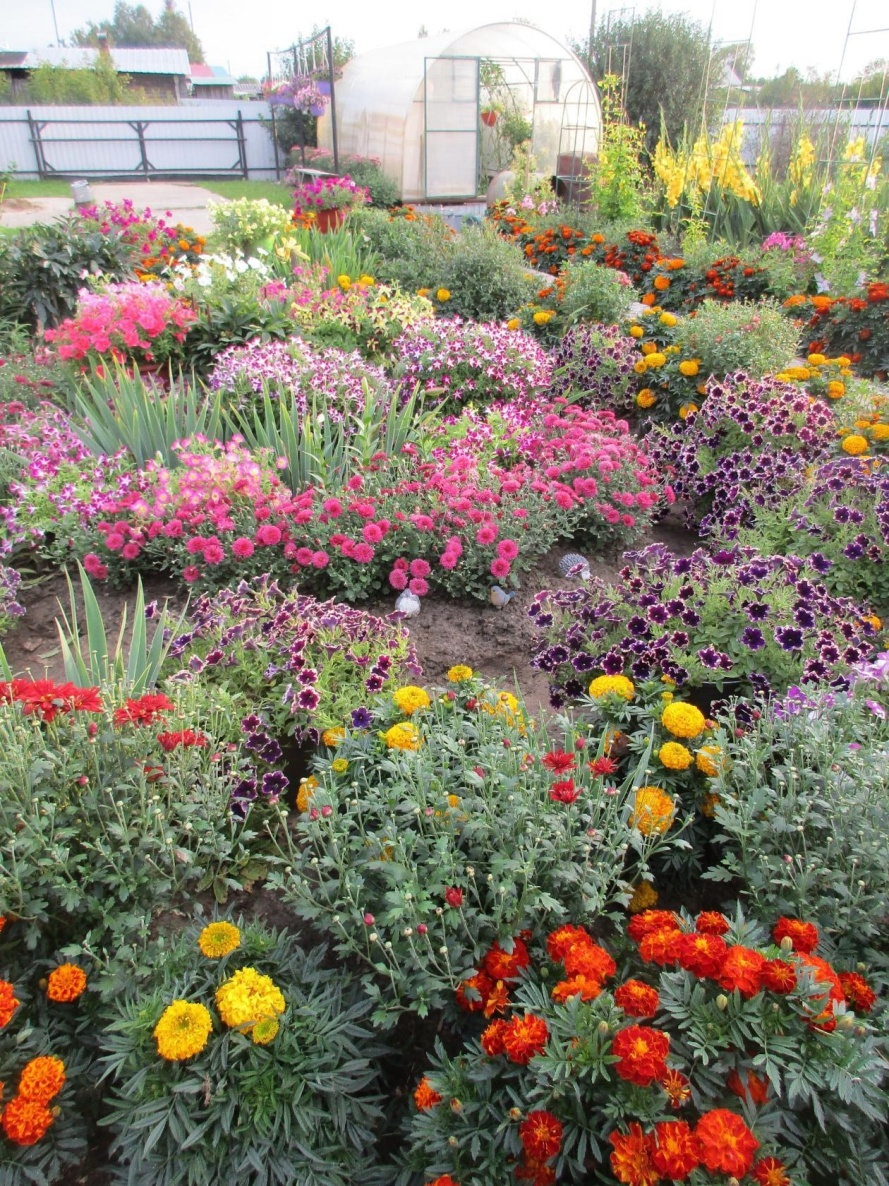 4. 2019 год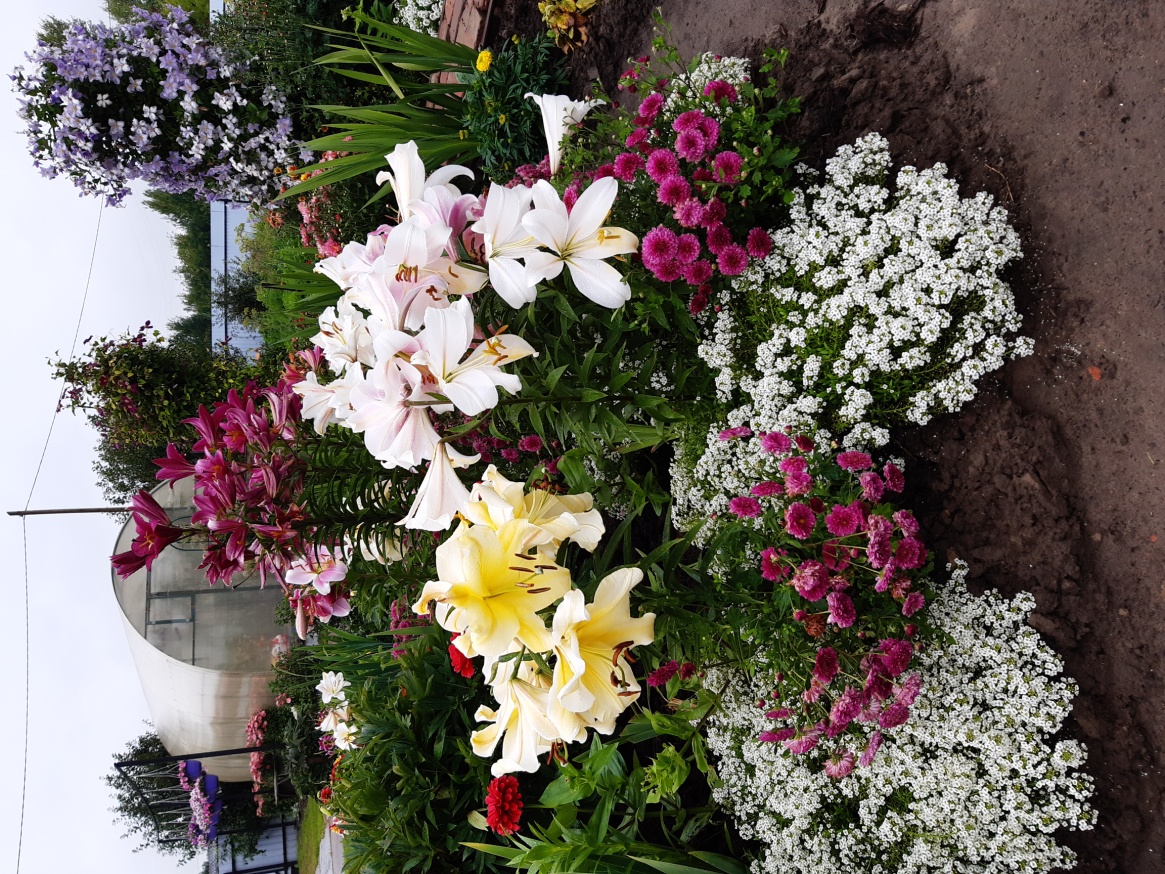 5.2020 годЭтапы проектаДействияПодготовительныйИзучение литературы по цветоводству и ландшафтному дизайну (январь-февраль 2019г.)Выбор и составление плана создания цветочных композиций (февраль 2019 г.) Выбор растений для создания цветочных композиций (февраль 2019 г., февраль 2020 г., февраль 2021 г.)Расчет количества растений , необходимых для создания объекта.(февраль 2019 г., февраль 2020 г., февраль 2021 г.)ТехнологическийВыращивание качественной рассады цветов (март-май 2019 г., март-май 2020 г., март-май 2021 г.)Приобретение многолетников (апрель-май 2019 г.)Подготовка  почвы для посадки рассады(май 2019 г.,  май 2020 г., май 2021 г.)Создание объектов ландшафтного дизайна (июнь - сентябрь 2019 г., июнь-сентябрь 2020 г., июнь - сентябрь 2019 г.)- посадка растений, полив, рыхление почвы, подкормка, обработка от вредителей.ЗаключительныйПодведение  итогов о проделанной работе по проекту.Составление плана по корректировке цветочных композиций (сентябрь-октябрь 2021 г.)Характеристика посадочного материалаВнешний вид растенияМноголетние растенияПион- растение, способное расти на одном месте в течение десятков лет. Большие, душистые цветы растения не оставляют никого равнодушным. Богатство раскраски бутонов, простота в уходе и способность зимовать делает эту культуру лучшей в оформлении цветников. Зеленая листва придает пионам дополнительную декоративность.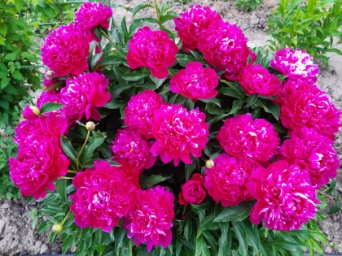 Хризантема-  это травянистое декоративное растение высотой до 1,5 метра, может произрастать как на улице, так и в горшке дома. Соцветия — мелкая или крупная корзинка всевозможных оттенков. Размножение осуществляется семенами или черенками.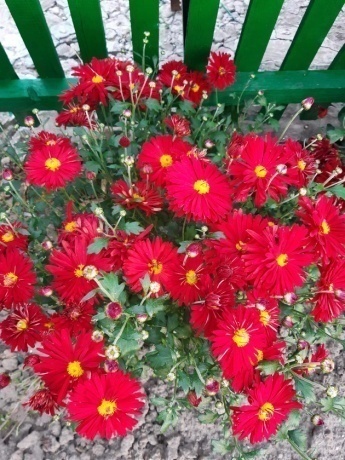 Лилия-травянистое луковичное растение из семейства лилейных. Род лилий состоит из более чем 100 видов. В зависимости от сорта высота растения может достигать от 40 до 200 см. Стебли прямые облиственные. Окраска и форма цветков очень разнообразны. Особенной декоративностью отличаются гибридные сорта. Форма цветка может быть колокольчатая, чашевидная, звездчатая, чалмовидная и воронковидная. 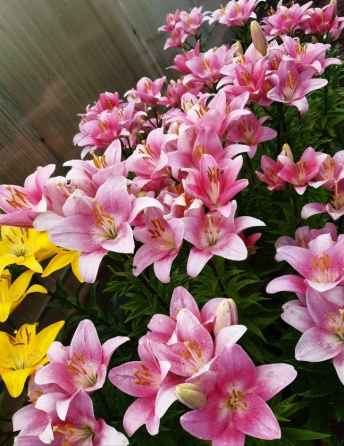 Клематис-относится к семейству Лютиковых. Может быть кустарником, полукустарником, лианой с травянистым или деревянистым стеблем. Цветки могут быть окрашены в самые различные цветовые оттенки: от бархатно-синего до голубоватого, от темно-красного до розоватого, бывают также виды с белым и желтым окрасом. Продолжительность жизни одного цветка от 15 до 20 дней.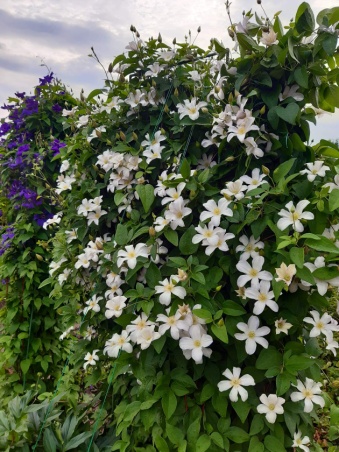 Нарцисс- луковичное растение. Имеет прикорневые листья линейной формы. Цветки довольно крупного размера, белого или жёлтого цвета, в основном, одиночные, но встречаются в кистях.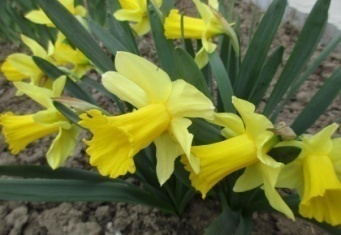 Примула-листья цельные, морщинистые, покрыты волосками, образуют прикорневую розетку. Цветки пятичленные, правильной формы, разнообразных расцветок и оттенков, одиночные или собраны в кистевидные или зонтиковидные соцветия на концах безлистных стеблей. Плод — коробочка. Большинство видов — красивоцветущие невысокие травы.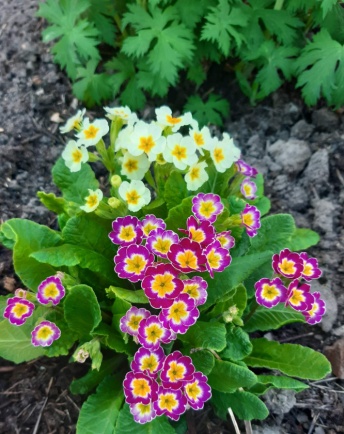 Тюльпан- травянистое луковичное растение, принадлежащее к семейству Лилейные. Его высота может составлять 10-100 см. Корневая система являет собою придаточные корни, которые ежегодно появляются из донца луковиц и каждый год отмирают.Цветки представлены правильной формой, околоцветник состоит из 6-ти листочков. Сортовые растения отличаются более яркой окраской — пурпурные, фиолетовые, снежно-белые, практически черные.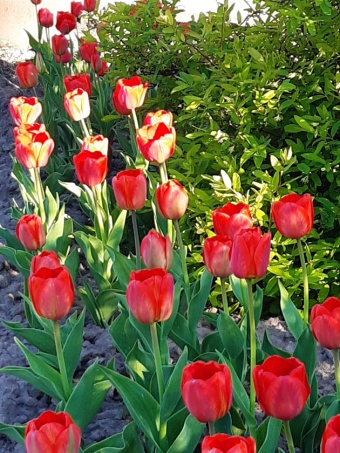 Гладиолус-относится к семейству Ирисовых. Высота растений варьируется от 50 см до 2 м. Листовые пластины ярко-зелёного цвета прямые и очень длинные. Произрастает из клубнелуковицы. Соцветие внешне похоже на колос, цветы имеют форму воронки.

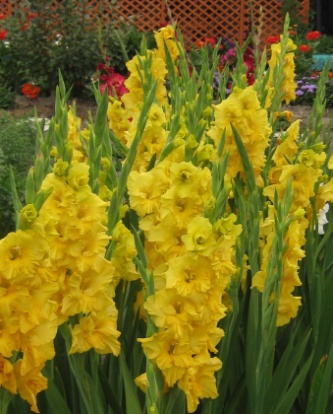 Ирис-многолетнее растение относится к роду корневищных, к семейству ирисовые либо касатиковые. Корневище сильно развито и располагается в верхнем слое почвы. Стебли растения ветвистые, растут в группе или поодиночке. Листья ириса в зависимости от сорта могут быть как широкими, так и узкими. 
Цветочки одиночные, но встречаются на таких растениях и не очень большие соцветия. Они, как правило, душистые и обладают большим размером, их выделяет весьма необычная форма, а также причудливая окраска.
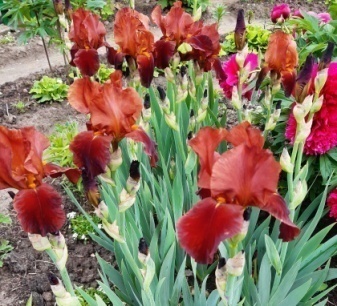 Однолетние растенияБархатцы-являются однолетниками и относятся к семейству сложноцветных или астровых. Разветвленные либо прямостоячие побеги образуют кустик 20–130 сантиметров высотой. Мочковатая система корней, есть перисто-рассеченные либо перисто-разделенные листовые пластины, которые являются очередно- либо супротивнорасположенными. Цветочные корзинки могут быть окрашены в разнообразные оттенки коричневого, желтого и оранжевого цвета.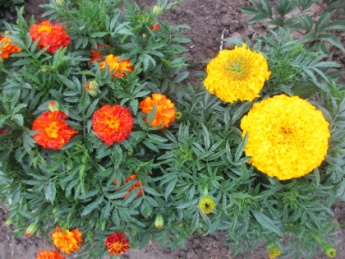 Цинерария-высота взрослого растения может достигать одного метра, однако данные значения варьируются в зависимости от выращиваемой разновидности. Стебель выделяется склонностью к сильному ветвлению. Листва имеет крупные размеры, ее форма может быть лировидной или овальной, чаще всего зеленая масса будет перисто-рассеченной.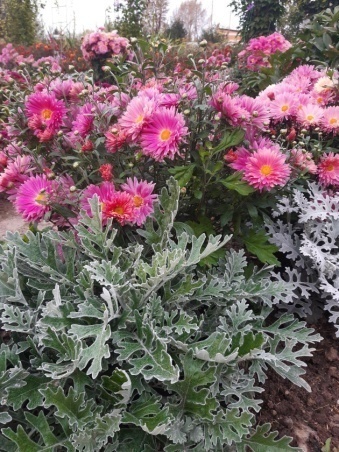 Агератум-насчитывает более 50 видов, различающихся между собой цветовой гаммой соцветий, формой листвы, размером (от карликовых кустиков до полукустарника длиной до 30 сантиметров). Цветет агератум с июля до первых осенних заморозков мелкими цветочками, собранными в небольшие соцветия. Цветовая гамма разнообразна: белые, нежно-голубые, фиолетовые, сиреневые, розовые. 
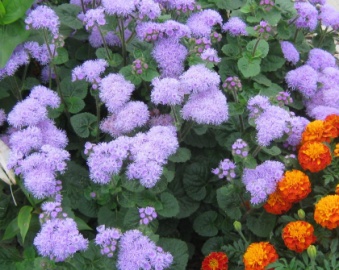 Алиссум-лобулярия морская, либо бурачок, является родом, входящим в состав семейства Капустные (ранее ― Крестоцветные). Данный род объединяет примерно 100 различных видов. Высота низкорослого почвопокровного растения алиссум может варьироваться от 0,15 до 0,4 м. Маленькие кистевидные соцветия состоят из мелких цветочков, которые могут быть окрашены в желтый, розовый, фиолетовый, белый, сиреневый либо красный цвет. Цветение начинается в мае, а заканчивается поздней осенью. 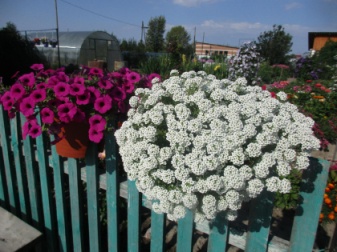 Петуния-относится к семейству Пасленовые. Привлекательна петуния тем, что ее пышное цветение длится весь сезон, при этом цветки сравнительно большие, яркие и очень красивые. В высоту такой цветок может достигать 0,15–0,7 м, его густоветвистые побеги могут быть прямостоячими либо стелющимися. 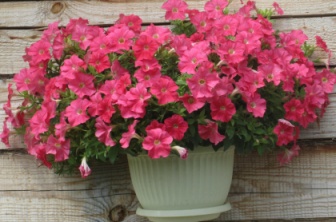 Вид подставки или опорыВнешний видарка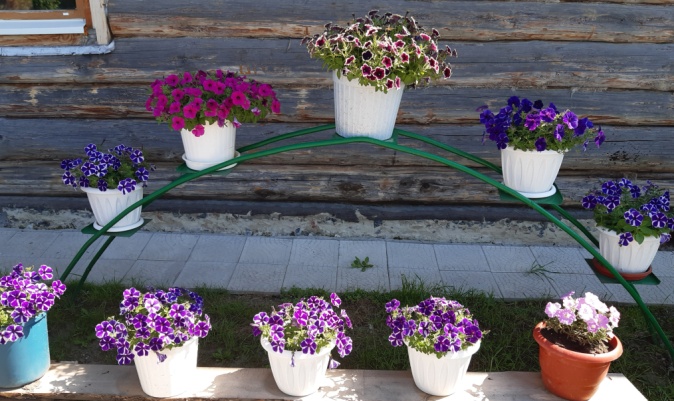 дерево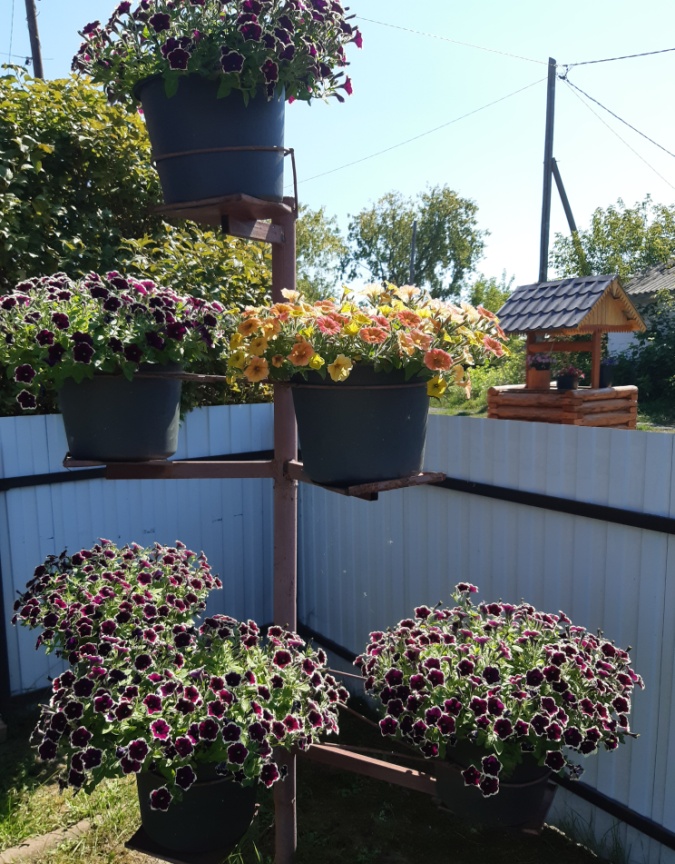 прямоугольная опора для петуний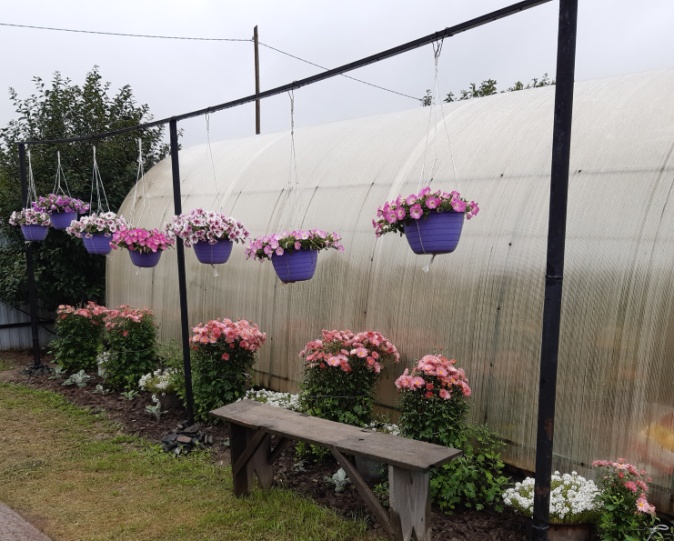 